 STAROSTWO POWIATOWE W MŁAWIE             Załącznik do  uchwałyNr    IX/53/2019Rady Powiatu Mławskiegoz dnia 27.06.2019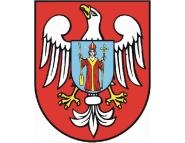 POWIATOWY PROGRAM
ZAPOBIEGANIA PRZESTĘPCZOŚCI
ORAZ PORZĄDKU PUBLICZNEGO   I BEZPIECZEŃSTWA OBYWATELI    DLA POWIATU MŁAWSKIEGO
NA LATA 2019-2023KOMISJA BEZPIECZEŃSTWA I PORZĄDKUWPROWADZENIE„Powiatowy program zapobiegania przestępczości oraz porządku publicznego i  bezpieczeństwa obywateli 
dla  powiatu mławskiego na lata 2019-2023”, zwany dalej „Programem”,                    to kompleksowe opracowanie zawierające wyraźnie określone cele i sposoby ich realizacji. Wdrożenie Programu ma zapewnić zarówno podniesienie poziomu poczucia bezpieczeństwa mieszkańców powiatu mławskiego, jak też ma faktycznie wpłynąć na poprawę stanu szeroko pojętego bezpieczeństwa. Stanowi kontynuację realizacji założeń Programu z lat 2016-2018.       Jednym z podstawowych zadań samorządu powiatowego wynikającym    z zapisów    art. 4 ustawy z dnia 5 czerwca 1998 roku o samorządzie powiatowym (tekst jednolity: Dz. U. z 2019 r.  poz. 551.) jest wykonywanie zadań publicznych   o charakterze ponadgminnym                                         w zakresie zapewnienia porządku publicznego      i bezpieczeństwa obywateli. Zadania te są jednym z głównych oczekiwań społeczności lokalnej, gdyż zagrożenia dotykają wielu obszarów życia społecznego. Aby spełnić oczekiwania społeczne, administracja publiczna oraz inspekcje, służby, straże, a także inne podmioty funkcjonujące w sferze kształtowania bezpieczeństwa   i porządku publicznego, podejmują na co dzień szereg działań zmierzających do ograniczenia występujących zagrożeń. Każdy z wymienionych podmiotów, realizując swoje zadania, osiąga sukcesy i ponosi porażki. Taki schemat postępowania, polegający na prowadzeniu często odosobnionych działań powoduje, że ich skuteczność jest ograniczona. Należy sądzić, że wspólne skoordynowane działania pozwolą efektywnie wykorzystać siły, środki i rozwiązania organizacyjne poszczególnych podmiotów do osiągnięcia wyższego poziomu bezpieczeństwa  i porządku publicznego w porównaniu z obecnymi standardami w tym zakresie. Niniejszy program ma służyć zapewnieniu skutecznej koordynacji działań na rzecz kształtowania spójnego wewnętrznie systemu z określonymi celami i zadaniami, wspólnymi przedsięwzięciami i ich wykonawcami. Realizacja zadań zawartych   w programie powinna pozwolić na osiągnięcie założonych celów, a tym samym skutecznie przeciwdziałać wybranym zagrożeniom bezpieczeństwa i eliminować negatywne zjawiska w powiecie mławskim. Program ma na celu usprawnienie współdziałania pomiędzy różnymi podmiotami na rzecz poprawy bezpieczeństwa. Tylko wspólne systematyczne 
i skoordynowane działania służb powiatowych, gminnych, różnych instytucji                      i organizacji oraz mieszkańców mogą doprowadzić do poprawy bezpieczeństwa                w powiecie.           Finansowanie zadań programu odbywać się będzie w ramach własnych budżetów i planów finansowych podmiotów biorących udział w jego realizacji.Monitorowanie i bieżącą ocenę skuteczności realizacji zadań programowych prowadzić będzie Komisja Bezpieczeństwa i Porządku. II. ZAŁOŻENIA OGÓLNE1. Program    zapobiegania   przestępczości   oraz   porządku publicznego i    bezpieczeństwa  obywateli  zawiera propozycje szerokiej współpracy organów państwowych, samorządowych, pozarządowych organizacji społecznych, organizacji młodzieżowych, społeczności lokalnych oraz powiatowych służb odpowiedzialnych za bezpieczeństwo publiczne.2. Jest kompleksowym programem poprawy bezpieczeństwa na terenie powiatu adresowanym do wszystkich środowisk, instytucji i organizacji  zainteresowanych  ograniczeniem przestępczości i patologii.3. Jest próbą zintegrowania i włączenia w poprawę bezpieczeństwa publicznego wysiłku osób, organizacji i instytucji mających wpływ na poziom bezpieczeństwa oraz zapewnienia ich stałego udziału na zasadach partnerstwa w realizacji zadań.4. Jest programem otwartym. Każdy pomysł czy inicjatywa mogące przyczynić się do podniesienia   poziomu   bezpieczeństwa    mieszkańców    powiatu    mogą    uzupełnić i wzbogacić jego treść.5. Skuteczność programu zależeć będzie od szerokiego poparcia społecznego, popularyzacji wśród społeczeństwa powiatu, oraz uzyskania wsparcia dla podejmowanych zadań. Do jego realizacji niezbędne jest przygotowanie i zapewnienie odpowiedniej infrastruktury informacyjnej, w tym obsługi medialnej. III. CELE  PROGRAMU	Celem programu jest osiągnięcie efektu w postaci obiektywnej poprawy stanu bezpieczeństwa na terenie powiatu mławskiego w obszarach:1. Ograniczenia przestępczości:a/ czynów nieletnich,b/ przestępczości pospolitej (rozboje, kradzieże, kradzieże z włamaniem),c/ przestępczości komunikacyjnej,2. Ograniczenia zjawisk patologicznych:a/ eliminacji zagrożeń dzieci i młodzieży,b/ przemocy w rodzinie,c/ patologii społecznej - narkomanii, alkoholizmu, prostytucji, pedofilii, agresji.3. Wzrostu poczucia bezpieczeństwa:a/ dzieci i młodzieży,b/ wdrażania systemów zabezpieczeń,c/ minimalizowania zagrożeń komunikacyjnych,d/ eliminacji miejscowych zagrożeń.Istotnym elementem programu jest:1. pozyskanie współuczestników i partnerów do realizacji zadań i przedsięwzięć,2. uzyskanie poparcia społecznego i akceptacji dla prowadzonych w ramachprogramu działań,3. stworzenie sprawnego powiatowego systemu monitorowania, planowania i koordynacji działań partnerów realizujących program. Osiągnięcie założonych celów programu możliwe będzie przez:prowadzenie okresowej analizy zagrożenia przestępczością i patologiami społecznymi oraz planowanie na jej podstawie przedsięwzięć zmierzających do ich ograniczenia,zacieśnienie współpracy dzielnicowych z mieszkańcami powiatu,włączenie w działalność edukacyjną lokalnych mediów,oddziaływanie na społeczności lokalne, instytucje i organizacje w celu aktywnego włączenia ich w poprawę stanu bezpieczeństwa,popularyzowanie  wśród  mieszkańców  powiatu  określonych  form  zachowania  się w sytuacjach zagrożenia,prowadzenie działalności prewencyjno - wychowawczej oraz edukacyjnej wśród dzieci i młodzieży,popularyzowanie programu i pozyskiwanie do współpracy jego sympatyków.IV. KIERUNKI DZIAŁANIAProgram obejmuje następujące zadania kierunkowe:Zapobieganie przestępczości i patologiom społecznym.Zapewnienie bezpieczeństwa dzieciom i młodzieży.Przeciwdziałanie zagrożeniom pożarowym, miejscowym zagrożeniom i poważnym awariom przemysłowymBezpieczeństwo  w ruchu drogowym.  5. Propagowanie i popularyzacja programu.Kierunki działań profilaktyczno – zapobiegawczych w poszczególnych obszarach Programu:W zakresie zapobiegania przestępczości i patologiom społecznym.Bardzo ważnym czynnikiem mającym wpływ na poczucie bezpieczeństwa jest zagrożenie przestępczością pospolitą. Zaliczamy do niej przede wszystkim:, kradzieże rowerów, samochodów, włamania do obiektów handlowych i mieszkalnych, włamania do ogrodów działkowych, a także oszustwa, metodami „na wnuczka” i „na policjanta”.Podejmując działania zapobiegawcze należy w tym kierunku realizować działania:Inicjować budowanie więzi sąsiedzkich,Popularyzować  techniczne sposoby zabezpieczenia mienia,określać miejsca w których konieczne jest wprowadzanie monitoringu obiektów, miejsc zagrożonych,Dokonywać w sposób trwały  znakowania mienia.Przestępstwa przeciwko życiu i zdrowiu stwarzają zagrożenia dla wszystkich obywateli. Przestępstwa te popełniane są przede wszystkim z pobudek chuligańskich i materialnych. W ramach zapobiegania tego rodzaju czynom należy podejmować następujące działania:Nawiązywać i odbudowywać więzi sąsiedzkie,wyznaczać miejsca najbardziej zagrożone i obejmować je nadzorem,inicjować  oraz prowadzić  kursy samoobrony kobiet,organizować  prewencyjno-profilaktyczne festyny, konkursy i zawody sportowe.Niezwykle istotna jest pomoc ofiarom przestępstw. Podejmowane w tym kierunku czynności muszą mieć charakter skoordynowanej pracy instytucji i organizacji powołanych do niesienia pomocy. Głównymi z nich są:pomoc prawna ofierze, ukierunkowana tak aby wiedziała ona jak i gdzie zgłosić przestępstw, jakie przysługują jej w tym prawa,pomoc przy łagodzeniu emocjonalnych skutków przestępstwa - pomoc materialna,pomoc przy łagodzeniu emocjonalnych skutków przestępstwa - pomoc psychologiczna psychologów, terapeutów i wolontariuszy,przeciwdziałanie ponownemu staniu się ofiara przestępstwa poprzez ukazanie technicznych możliwościach zabezpieczenia, systemie treningów kształcących osobowość bez cech stania się ofiarą.Bardzo ważnym elementem jest zaangażowanie duchowieństwa i organizacji kościelnych w pracę na rzecz niesienia pomocy o charakterze moralnym. Istotna rolę odegrają tu również jako źródła informacji poszczególne media oraz szkoły i instytucje dydaktyczne informujące o istniejących sposobach niesienia pomocy, kształtowaniu umiejętności sięgania po pomoc.Do innych działań zapobiegawczych zaliczyć można:przygotowanie informatora i ulotek , dokumentów, formularzy oraz materiałów pokazowych dotyczących zabezpieczenia osób mienia,poszerzanie zakresu pracy punktów konsultacyjnych, których działanie ma charakter długofalowej współpracy z ofiarą przestępstwa, udzielanie jej specjalistycznego poradnictwa oraz terapii. 2. W zakresie zapewnienia bezpieczeństwa dzieciom i młodzieży .W  ostatnich  latach  systematycznie spada liczba  czynów karalnych, popełnianych przez osoby małoletnie – zjawisko to jest charakterystyczne dla całego kraju. Mimo to przestępczość i demoralizacja osób nieletnich jest wciąż poważnym problemem społecznym. Obraz czynów karalnych osób nieletnich podlega  dynamicznym zmianom i coraz częściej dotyczy zjawiska cyberprzestępczości a ściślej – cyberprzemocy.Czyny karalne to przestępstwa lub przestępstwa skarbowe oraz niektóre wykroczenia, które zostały popełnione przez osoby w wieku pomiędzy 13 a 17 rokiem życia. Osoby te odpowiadają za swoje czyny na zasadach przewidzianych w Ustawie o postępowaniu w sprawach nieletnich, a sąd stosuje wobec nich środki wychowawcze lub poprawcze.Natomiast o demoralizacji nieletniego świadczyć może w szczególności naruszanie zasad współżycia społecznego, popełnienie czynu zabronionego , systematyczne uchylanie się od obowiązku szkolnego lub kształcenia zawodowego, używanie alkoholu lub innych środków odurzających, uprawianie nierządu, włóczęgostwo, czy udział w grupach przestępczych.Najczęściej ujawniane czyny karalne nieletnich to kradzieże, w tym tzw. kradzieże sklepowe,  uszkodzenia ciała, niszczenie i uszkadzanie mienia, uporczywe nękanie – stalking.Nowy problem – cyberprzemoc.Formy cyberprzemocywyzywanie, nękanie, straszenie, szantażowanie z użyciem sieci, publikowanie lub rozsyłanie ośmieszających, kompromitujących informacji, zdjęć, filmów z użyciem sieci,robienie komuś zdjęć lub rejestrowanie filmów bez jego zgody,podszywanie się w sieci pod kogoś wbrew jego woli i działanie na jego niekorzyść.Problem  CYBERPRZEMOCY dotyczy przede wszystkim dzieci i młodzieży. W Polsce doświadcza go ponad połowa młodych internautów. Cyberprzemoc często powoduje u ofiar irytację, strach, lęk i zawstydzenie. Nastoletni internauci rzadko informują najbliższe otoczenie o swoich problemach. Jeżeli szukają pomocy, to głównie u rówieśników. Rodzice i pedagodzy rzadko dowiadują się o takich sytuacjach.Aby zapobiegać temu zjawisku, konieczna jest aktywność w zakresie działań profilaktycznych na rzecz dzieci i młodzieży oraz pedagogizacja rodziców. PROBLEM UŻYWANIA ŚRODKÓW ZASTĘPCZYCH – DOPALACZY.Obecność „dopalaczy” w Polsce odnotowano po raz pierwszy w badaniach CBOS przeprowadzonych w grudniu 2008 roku wśród uczniów szkół ponadgimnazjalnych. Do używania „dopalaczy” przyznało się wówczas 2,5 % młodzieży.  Problem dopalaczy dotyczy także pow. mławskiego. W dwóch ostatnich latach na terenie naszego powiatu mławska policja we współpracy z Sanepidem  zabezpieczyła ponad 2 tysiące sztuk  tzw. dopalaczy. Była to największa liczba zabezpieczonych tego typu substancji na terenie garnizonu mazowieckiego. Mławska policja przystąpiła  do ogólnopolskiej  kampanii profilaktycznej pn. Dopalacze kradną życie, zapraszając do współpracy m.in. Starostę Mławskiego. Działania profilaktyczne w ramach kampanii realizowane są na terenie całego powiatu mławskiego we współpracy z wszystkimi placówkami oświatowymi na terenie miasta i powiatu. Celem kampanii jest uświadamianie młodych ludzi o niebezpieczeństwach związanych z zażywaniem dopalaczy. Akcja jest  skierowana także dla rodziców i nauczycieli.Podstawą działań jest prowadzenie ścisłej współpracy Policji z pedagogami szkolnymi, nauczycielami i rodzicami. W ramach organizowanych spotkań należy ustawicznie poruszać tematy z zakresu prewencji kryminalnej, cyberprzemocy, narkomanii, negatywnego wpływu przynależności do nieformalnych grup młodzieżowych i sekt religijnych, negatywnych skutków picia alkoholu oraz palenia papierosów. Zagadnienia te powinny być omawiane również przez pedagogów szkolnych, nauczycieli i rodziców. Program ten objąć powinien dzieci w wieku przedszkolnym, gdzie spotkania prowadzić będą policjanci i personel wychowawczy przedszkoli. Do najważniejszych działań mających na celu zwalczanie tego zagrożenia należy:zagospodarowanie czasu wolnego dzieci i młodzieży – należy zaangażować dyrektorów szkół do udostępnienia boisk przyszkolnych, świetlic i sal gimnastycznych po zajęciach lekcyjnych. Dotyczy to zwłaszcza okresów ferii zimowych i wakacji. Ponadto celowym jest zaangażowanie kościołów, wspólnot religijnych, klubów sportowych, stowarzyszeń społecznych i kulturalnych. Organizacja czasu wolnego może odbywać się poprzez półkolonie, festyny, turnieje, zabawy, imprezy kulturalno – oświatowe,przestrzeganie zakazu sprzedaży nieletnim alkoholu i papierosów,prowadzenie stałego i systematycznego nadzoru nad rodzinami patologicznymi i nieletnimi wywodzącymi się ze środowiska przestępczego przez dzielnicowych oraz pracowników  ośrodków pomocy społecznej.Bardzo negatywnym zjawiskiem wśród dzieci i młodzieży jest spędzanie wolnego czasu na terenie osiedla i ulicy w formie niezorganizowanej. Dzieci oraz młodzież pozbawiona opieki organizuje się w nieformalne grupy, bardzo często przestępcze, które stwarzają zagrożenie dla bezpieczeństwa i porządku publicznego. Zjawiska te wywołują poczucie zagrożenia – zmniejszając jednocześnie poczucie bezpieczeństwa.Chcąc przeciwdziałać takim zjawiskom należy zintensyfikować służby patrolowe Policji. Jednocześnie zorganizować można patrole obywatelskie, których obowiązkiem byłoby jak najszybsze powiadamianie Policji, inspekcji oraz straży o zaobserwowanych zagrożeniach. Forma patroli obywatelskich spełniać będzie rolę formacji najszybciej reagującej. Potencjał ludzki rekrutowany byłby spośród chętnych do współpracy mieszkańców osiedli. W zwalczaniu powyższych patologii należy przede wszystkim kierować się w kierunku reagowania na przyczyny i udzielanie pomocy rodzicom i opiekunom. Jedną z form takiej pomocy jest działanie współpracujących z policją pedagogów środowiskowych. Ich głównym zadaniem jest ocena stopnia demoralizacji środowiska w którym prowadzi swoja pracę. W ten sposób są oni w stanie określić formę i zakres potrzebnej pomocy.Bardzo często oddziaływanie szkoły, rodziny i środowiska prowadzi do zmian w rozwoju dziecka o charakterze mocno patologicznym. Prowadzi to do niepożądanych, negatywnych zachowań wśród dzieci i młodzieży do których należą:agresja wobec ludzi i przedmiotów,separacja zewnętrzna lub wewnętrzna,włamania, kradzieże, rozboje, bójki,dewiacyjne zachowania seksualne,nadużywanie używek, wymuszenia i szantaże,wagary, ucieczki z domów,zabójstwa, próby samobójcze i samobójstwa.Prowadzone działania stanowią początek procesu skierowanego na ograniczenie agresywności i przestępczości dzieci i młodzieży poprzez profilaktykę, leczenie zapobieganie, a także w dalszym etapie resocjalizację. Cel ten będzie osiągnięty poprzez zaangażowanie w wychowywaniu wszystkich środowisk, w których przebywa dziecko. Zwłaszcza zaś szkoły, której dobra atmosfera wpływa na poprawę stosunków międzyludzkich, kreuje pozytywne postawy i zachowania. Alkohol jest dużym zagrożeniem zwłaszcza dla dzieci, jego  nadużywanie  powoduje wzrost przemocy w rodzinie, przestępczości i chuligaństwa. Proponowane działania zapobiegawcze:działania prewencyjne obejmujące kontrolę melin i miejsc gromadzenia się elementu przestępczego,egzekwowanie przestrzegania ustawy o wychowaniu w trzeźwości,inspirowanie działań profilaktycznych, leczniczych i terapeutycznych,zachęcanie do współdziałania różnych podmiotów.W ramach podjętych działań przeprowadzane będą cyklicznie pogadanki, konkursy i prelekcje z zakresu przeciwdziałania alkoholizmowi. Problematyka ta prowadzona będzie na festynach, imprezach kulturalno – oświatowych. Prowadzone będą kontrole punktów sprzedaży alkoholu, w aspekcie legalności posiadania koncesji, przestrzegania zakazów sprzedaży alkoholu osobom do lat 18-stu oraz nietrzeźwym. Najważniejszym zadaniem które przyczyni się do powodzenia tych działań jest zaangażowanie się w wszystkich podmiotów.Przestępczość „narkotykowa” związana jest przede wszystkim z nielegalnym wytwarzaniem, przetwarzaniem środków odurzających, a także posiadaniem i zbywaniem tych środków.Zażywanie substancji psychoaktywnych może doprowadzić do uzależnienia psychicznego, fizycznego i społecznego.Zażywanie środków psychoaktywnych, odurzających prowadzi do zaburzeń funkcji narządów, dezintegracji osobowości człowieka, wyniszczenia organizmu, zgonu. Do przyczyn zażywania narkotyków zaliczyć można:na poziomie wewnętrznym – wysoki poziom lęku, niskie poczucie własnej wartości, mała tolerancja na frustrację, brak celów życiowych, nieumiejętność rozładowania napięć,na poziomie interpersonalnym – brak umiejętności nawiązywania i podtrzymywania satysfakcjonujących kontaktów z ludźmi, nieumiejętność przeciwstawiania się naciskom otoczenia,na poziomie społecznym – negatywne normy społeczno – obyczajowe związane ze stosowaniem używek, negatywne wzorce brak oparcia w środowisku rodzinnym itp.Na poziomie diagnostycznym – profilaktycznym proponuje się:upowszechnianie wśród nauczycieli, rodziców, policjantów identyfikatora uzależnień, co pozwoli na formułowanie trafnych diagnoz identyfikacyjnych osób przyjmujących substancje psychoaktywne,prowadzenie cyklu szkoleń dzielnicowych, rodziców i nauczycieli przygotowujących ich do formułowania diagnoz identyfikacyjnych na poziomie detekcyjnym,prowadzenie przez specjalistów ds. nieletnich spotkań z młodzieżą, rodzicami i nauczycielami z zakresu profilaktyki narkomanii,nawiązanie współpracy z „MONAR” prowadzenie kontroli miejsc gromadzenia się elementu przestępczego,organizowanie ankiet, konkursów o tematyce związanej z rozpoznawaniem i zwalczaniem uzależnień.W zakresie przeciwdziałania zagrożeniom pożarowym, miejscowym zagrożeniom i poważnym awariom przemysłowymW związku z rozwojem gospodarczym powiatu mławskiego, a w szczególności powstawaniem nowych wielko powierzchniowych obiektów handlowych, produkcyjnych, magazynowych, a także rozwojem wielorodzinnego budownictwa mieszkaniowego oraz wzrostem natężenia ruchu drogowego należy prognozować wzrost zagrożeń pożarowych i innych miejscowych. Z rozpoznania Komendy Powiatowej Państwowej Straży Pożarnej w Mławie wynika również, że za sprawą rozwijającej się nadal intensywnie przemysłowej produkcji drobiu przybywa sukcesywnie zakładów stwarzających zagrożenie poważnymi awariami przemysłowymi. Statystyki komendy wskazują w dalszym ciągu na nieostrożność osób dorosłych w posługiwaniu się ogniem otwartym jako najczęstszą przyczynę pożarów. Ponadto, w związku ze zmianą klimatu, odnotowuje się eskalację zdarzeń wywołanych zagrożeniami  naturalnymi.W związku z powyższymi prognozami i spostrzeżeniami należy podjąć stosowne działania zapobiegawcze, zmierzające do podnoszenia poziomu bezpieczeństwa mieszkańców powiatu mławskiego. Głównymi celami do osiągnięcia, w tym zakresie będą: zapobieganie pożarom, miejscowym zagrożeniom i awariom technicznym,podnoszenie świadomości społeczeństwa  z zakresu występujących zagrożeń oraz zapobiegania im i sposobów ograniczania ich skutków,edukacja dzieci i młodzieży z zakresu występujących zagrożeń pożarowych i innych miejscowych,szkolenie społeczeństwa w zakresie zasad udzielania pomocy osobom poszkodowanym,nadzór nad  przestrzeganiem przepisów przeciwpożarowych oraz wynikających z Ustawy Prawo ochrony środowiska oraz Prawo budowlane,podnoszenie  poziomu bezpieczeństwa osób przebywających w budynkach. Niezależnie od działań wymienionych powyżej przewidziano szereg przedsięwzięć mających na celu przygotowanie jednostek ochrony przeciwpożarowej do walki z prognozowanymi zagrożeniami, w tym:poprawa stanu przeciwpożarowego zaopatrzenia wodnego,poprawa stanu wyposażenia sprzętowego jednostek ochrony przeciwpożarowej,podnoszenie poziomu wyszkolenia strażaków.4.W zakresie bezpieczeństwa  w ruchu drogowym.Jednym z istotnych czynników poprawy bezpieczeństwa publicznego, jest zapewnienie przestrzegania przepisów ruchu drogowego. Przyczynić się to może zwłaszcza do ograniczenia negatywnych zdarzeń drogowych, zmniejszenia ilości ofiar i strat materialnych. Osiągniecie tych założeń nastąpić może poprzez:kontrole pojazdów uczestników ruchu drogowego na terenie powiatu,weryfikację i podniesienie standardu oznakowania dróg,współpracę z Zarządcami poszczególnych dróg,wyznaczanie oznakowanych i oznaczonych przejść dla pieszych,organizowanie „Turnieju Wiedzy o Bezpieczeństwie w Ruchu Drogowym” ujawnianie miejsc niebezpiecznych – mapa niebezpiecznych miejsc, zwiększenie liczby i częstotliwości policyjnych kontroli w zakresie przestrzegania przepisów dotyczących przestrzegania zasad ruchu drogowego,realizację programu profilaktycznego B&N, czyli B jak Bezpieczny i N jak Niechroniony,wprowadzanie rozwiązań inżynieryjnych mających na celu weryfikację celowości ustawienia znaków drogowych,budowanie progów zwalniających,prowadzenie przez funkcjonariuszy sekcji  ruchu drogowego zajęć edukacyjnych, konkursów dla dzieci i młodzieży,wprowadzenie w ramach zajęć z wychowania komunikacyjnego większej ilości godzin poświęconych udzielaniu pierwszej pomocypromowanie elementów odblaskowych dla pieszych i rowerzystów,eliminowanie z ruchu nietrzeźwych pieszych i rowerzystów.Bardzo ważnym elementem jest uzyskanie poparcia dla realizacji zadań związanych z bezpieczeństwem w ruchu drogowym przez społeczeństwo. W tym kierunku zatem należy realizować przede wszystkim:kampanie informacyjno – reklamowe w które włączone zostaną firmy ubezpieczeniowe, media, prowadzenie zajęć wychowania komunikacyjnego dla dzieci młodzieży,nawiązanie współpracy ze szkołami jazdy.       5. Propagowanie i popularyzacja programu.Osiągnięcie celów promocyjnych programu zostanie osiągnięte poprzez:Prezentacje programu na spotkaniach informacyjnych w  lokalnych środkach masowego przekazu, prasie i Internecie.Spotkania z mieszkańcami powiatu oraz młodzieżą na temat zadań programu. Przedstawianie roli policjanta-dzielnicowego i osób odpowiedzialnych za sprawy bezpieczeństwa.Upowszechnianie policyjnego telefonu zaufania oraz adresów i telefonów powiatowych służb, straży i inspekcji.Szczegółowy zakres zadań do realizacji wynikający z  powyższych kierunków zawarty został w harmonogramie realizacyjnymV. GŁÓWNI REALIZATORZY I PARTNERZY.Do realizacji programu zapobiegania przestępczości oraz ochrony bezpieczeństwa obywateli i porządku publicznego przewidziano:  1. Komendę Powiatową Policji w Mławie i Posterunki Policji w Gminach powiatu mławskiego,  2. Komendę Powiatową Państwowej Straży Pożarnej w Mławie oraz Ochotnicze Straże Pożarne z terenu powiatu,  3. Starostwo Powiatowe w Mławie, Urząd Miasta Mława, Urzędy Gmin w powiecie  mławskim4.  Państwowy Powiatowy Inspektor Sanitarny/Powiatowa Stacja Sanitarno-Epidemiologiczna  5. Sąd Rejonowy  w Mławie,  6. Prokuraturę Rejonową  w Mławie,  7. Powiatowe Centrum Pomocy Rodzinie w Mławie,  8. Miejski i Gminne Ośrodki Pomocy Społecznej,  9. Poradnię Psychologiczno-Pedagogiczną w Mławie,  10. Zespół Ośrodków Wsparcia w Mławie, 11. Specjalny Ośrodek Szkolno-Wychowawczy w Mławie,12. Jednostki i placówki oświatowe z terenu powiatu mławskiego13. Organizacje społeczne i młodzieżowe, fundacje, kluby, stowarzyszenia,14. Powiatowy Zarząd Dróg w Mławie, zarządcy dróg na terenie powiatu mławskiego, 14. Lokalne media.VI. PRZEWIDYWANE EFEKTY1. Zwiększenie poczucia bezpieczeństwa,2. Ograniczenie ilości przestępstw,3. Pogłębienie wiedzy mieszkańców powiatu na temat zachowania się w sytuacjach zagrożenia,4. Eliminowanie znieczulicy społecznej,5. Zmniejszenie anonimowości środowiska i wzrost więzi dobrosąsiedzkich6. Poszanowanie prawa wśród mieszkańców powiatu.VII. UWAGI  KOŃCOWE	Zapewnienie i utrzymanie bezpieczeństwa i porządku publicznego leży nie tylko w interesie organów i instytucji publicznych czy organizacji społecznych, ale również obywateli. Poparcie z ich strony dla działań instytucjonalnych policji, zaangażowanie i aktywna współpraca jest warunkiem koniecznym do realizacji przyjętej w programie koncepcji poprawy stanu bezpieczeństwa publicznego.	Koordynacja   działań   podejmowanych   przez    podmioty    realizujące   zadania w ramach programu powinna doprowadzić do uzyskania pozytywnych efektów w postaci wzrostu poziomu bezpieczeństwa mieszkańców powiatu, zmniejszenia przestępczości, ograniczenia wypadków komunikacyjnych, zmniejszenia patologii społecznych.	Program  zapobiegania  przestępczości   oraz   ochrony   bezpieczeństwa   obywateli i porządku publicznego osiągnie założone cele, jeżeli wszystkie zaangażowane w jego realizację podmioty oraz mieszkańcy powiatu stworzą klimat powszechnej dezaprobaty  dla  wszelkich  przejawów  łamania  prawa   i   podejmą   wspólną   walkę w eliminowaniu przejawów brutalizmu, zła i niegodziwości.	Program  zapobiegania  przestępczości   oraz   ochrony   bezpieczeństwa   obywateli    i    porządku    publicznego,   w    założeniu,    jest    programem    otwartym i     dynamicznym.    Może     być     w    każdym    czasie    oceniany    oraz    uzupełniany i uszczegóławiany przez uczestniczące w jego realizacji organy, instytucje i organizacje.          Szczegółowy zakres zadań do realizacji przedstawiony został w załączonym harmonogramie stanowiącym integralną część niniejszego programu.